Course Syllabus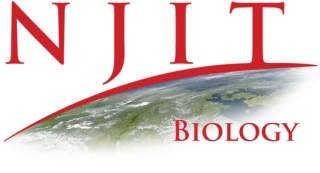 SPRING 2024Description:In this course we will examine basic concepts of mammalian physiology, including membrane biology, protein structure as applied to the structure of transmembrane transport proteins, cellular excitability and neuronal signaling, mechanisms of muscle physiology, sensory-motor integration, blood and fluid mechanics, cardiovascular physiology and regulation, gas transport and control of respiration, digestive system function, renal physiology and electrolyte homeostasis, endocrine function, growth and metabolism. We will examine the physio-chemical basis of how these systems operate and build from this an understanding of the function of each system as a whole. This knowledge will be applied to the understanding of everyday activities of the human body.Goals:This course will review general principles of the function of the human body as a mammal, with emphasis on the function and regulation of neuromuscular, cardiovascular, respiratory, endocrine, digestive, and excretory systems.  The goal is to provide students with the basic knowledge to understand how their own bodies operate.Prerequisites:Foundations of Biology (R120: 201, 202)Textbooks:Lecture Textbook: Human Anatomy & Physiology — 10th edition — Marieb, & Hoehn ISBN-13: 9780133995190 A physical used copy can be found for a reasonable price (Usually less than $30) and an online version can be purchased for a more.  There is a newer 11th edition (ISBN-13: 978-0134580999) that is also completely appropriate for this course. That edition is also available used for reasonable prices.Lab Materials:Lab Textbook: Human Anatomy & Physiology Laboratory Manual, Main Version- 11th Edition- Marieb & Hoehn, ISBN-13: 978-0133873214  PhysioEx is a software that will be used for the virtual Lab Exercises. Access can be purchased on this page:https://media.pearsoncmg.com/bc/bc_0media_ap/physioex//10/login/sign-in.php?dest=https://media.pearsoncmg.com/bc/bc_0media_ap/physioex/10/index.phpCourse SyllabusSPRING 2024Course Outline:    ◄ READ CHAPTERS BEFORE CLASS!! ►Course SyllabusSPRING 2023Examinations:Your final letter grade is based on lecture exams (75%) and laboratory (25%).  There are 4 lecture exams. 
I will drop the lowest grade of the 4 exams. Each exam will be worth 20% (60% of total lecture) and the cumulative final exam is worth 40% of the total lecture grade. Extra credit is not an option. Students will have ~80 minutes to complete approximately 50 multiple choice questions.  Attendance is Mandatory for Exam Periods.  Make up exams will only be given after authorization from the Office of the Dean of Student Affairs.  You must bring proper documentation to that office ONLY.  Do not contact the instructors or TAs regarding a missed assignment as they are not authorized to grant make ups.  Only the Dean of Student Affairs is to be contacted.The Final Exam is cumulative. The time and location during the Final Exam Period will be announced in class.Attendance Policy:Laboratory attendance is mandatory.  If you miss two lab classes, you FAIL the course.  Attendance is also required to do well in the lecture section of the course.  Attendance (sign-in sheets) is taken in every lab class.  If attendance becomes a problem, the lecture and lab instructor will begin to administer impromptu quizzes that will later be calculated into the Lecture exam grades, valuing at 10% of total semester grade.Honor Code:This course will strictly adhere to the NJIT Honor Code!! Both the lecture and the lab will have zero tolerance for violations to the NJIT’s University Code on Academic Integrity!!This is a reading intensive course! Due the volume of material that is to be covered, students are expected to know topics in the text book that could not be covered during lectures. ◄ READ CHAPTERS BEFORE CLASS!! ►Instructor:Eric Fortune, PhDPhone:443-310-9746 (text)Office:CKB 428E Email:eric.fortune@njit.eduLectures:KUPF 106 • Monday: 6 – 9pmlabs: 6 - 9pm, CKB•302 Section 102 WednesdaySection 104 TuesdayOffice Hours:Mondays 1 – 4pm	Mondays 1 – 4pm	Mondays 1 – 4pm	WEEKDATETOPICSWeek 1Jan 22Introduction to the course                            Lecture 1 • Homeostasis Chapter 1Week 2Jan 29Lecture 2 • Cell Signaling                            Lecture 3 • Nervous System Part 1Chapters 3,11Week 3Feb 5Lecture 4 • Nervous System Part 2              Lecture 5 • Nervous System Part 3Chapters 11,12Week 4Feb 12Exam #1                                                      Exam review                             Week 5Feb 19Lecture 6 • Central Nervous System 1        Lecture 7 • Central Nervous System 2Week 6Feb 26Lecture 8 • Muscle 1                                    Lecture 9 • Muscle 2Week 7Mar 5Exam #2                                                      Exam reviewWeek 8Mar 10-16 SPRING BREAK – NO CLASSESWeek 9Mar 18Lectures 10-11 • Cardiac System  Week 10Mar 25Lectures 12-13 • Respiratory System           Week 11Apr 1Lectures 14-15 • Digestive System              Week 12Apr 8Exam #3                                                      Exam review Week 13Apr 15Lecture 16 • Urinary System                                                        Week 14Apr 22Lectures 17-18 • Endocrine system, MicrobiomeWeek 15April 29Exam #4                                                      PREP FOR FINAL EXAMFINAL EXAM, TBAImportant Semester DatesImportant Semester DatesMarch 10-16	Spring BreakMarch 29 (F):  	Good Friday – University Closed.April 30 (T):  	Last Day of Classes.FINAL EXAMFINAL EXAMTBA   •  TBA